Реестр  экскурсоводов  и гидов-переводчиков  Ростова   включает   в себя   резюме  членов Ассоциации    для широкого доступа     представителей тур. бизнеса и частных лиц.   В реестре представлены лучшие экскурсоводы и гиды –переводчики Ростова.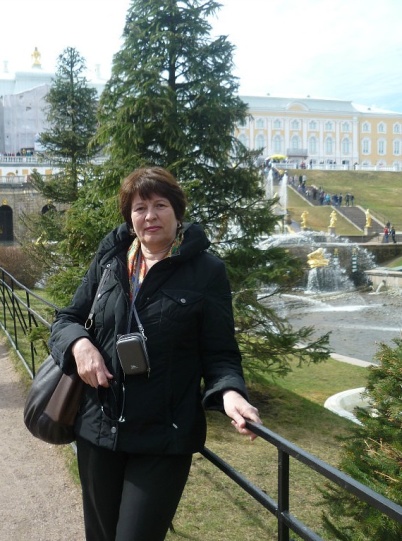 Манахова Галина  Евгеньевна Я закончила Ростовский государственный университет  по специальности экскурсоведение, методика организации и проведения экскурсий и с тех пор моя работа всегда связана с экскурсиями и экскурсионными турами. За большой вклад в развитие туризма на Дону имею многочисленные грамоты и награды, принимала участие в областных конкурсах экскурсоводов  и в  2002  победила   в номинации «Экскурсия  21 века»,  в 2012 года  в номинации «Лучший экскурсовод на турмаршруте» 11 степени.  В 2013 году я собрала первый раз экскурсоводов Ростова и области  для обмена опытом, знаниями, новостями в сфере туризма. Наша встречи стали постоянными и в 2016 году   наше сообщество   было зарегистрировано  как Ассоциация экскурсоводов и гидов-переводчиков Ростовской области, которую я сегодня возглавляю.  Для меня моя работа – это  творчество,   возможность  показать  красоту Донского края и доставить удовольствие  слушателям. Я работаю  по совершенствованию существующих маршрутов, занимаюсь разработкой новых  и призываю  к  творчеству всех членов нашей Ассоциации.  Провожу обзорную городскую экскурсию и тематические пешеходные  по Ростову-на-Дону, по городам и станицам Ростовской области. Мои любимые маршруты:  «Авантюристы старого Ростова»,   «Чехов и Таганрог»,  «Новочеркасск – столица донского казачества»,  «Жемчужина Дона - Старочеркасск».  Я работаю менеджером и экскурсоводом  в туристической фирме «Рейна-Тур НТВ», преподаю в  учебном центре Рейна Класс, являюсь Президентом Ассоциации экскурсоводов и гидов-переводчиков Ростовской области, сотрудничаю со всеми  туристическими  фирмами  и организациями  Ростова  и  области.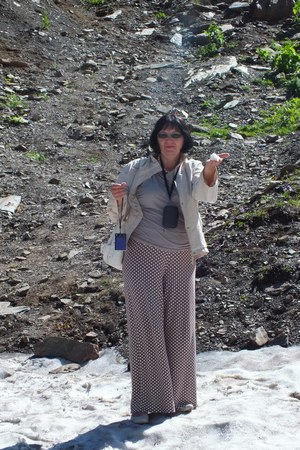 Степаненко Наталья НиколаевнаВ туризме с 1985 года. Очень люблю свой родной город Ростов-на-Дону и богатейшую своим историческим прошлым Ростовскую область.  С Доном связана вся моя жизнь. Ростов и область для меня - это больше чем просто город и городки со станицами с рассказами по истории, Донской край – это ЖИВОЕ переплетение прошлого и настоящего. Каждая экскурсия – это новая встреча с  южной столицей с её созидательными жителями.  Именно люди, их быт, нравы во все времена служат ключом к пониманию истории места и являются решающей  жизненной силой, породившей и сделавшей Ростов-на-Дону крупным, современным городом,  который я с удовольствием показываю на экскурсиях.  А на экскурсии забываются привычные заботы, душа очищается от шелухи повседневности и появляется возможность увидеть и почувствовать то, что щедро раскрывает перед туристами, благодарный  за внимание,  Донской край.     Провожу экскурсии по Ростову-на-Дону и Ростовской области по региональному туристскому маршруту «Серебряная подкова Дона»: города - Азов, Аксай, Новочеркасск, Таганрог, Танаис, Семикаракорск; станицы - Старочеркасская, Раздорская, Пухляковская, Кочетовская, Вёшенская, Романовская, Государственный природный биосферный заповедник  «Ростовский». Являюсь автором пешеходной интерактивной экскурсии «Истоки Ростова»,  автобусной экскурсии подготовленной к футбольному чемпионату . –«Золотой мяч Ростова» и соавтором пешеходных экскурсий «Авантюристы старого Ростова», «Диалог со старым Ростовом».
    После окончания  Ростовского Государственного университета по специальности «Методика и организация туристско-экскурсионного дела»  работала экскурсоводом в Ростовском бюро путешествий и экскурсий. С . и  по настоящее время главный специалист  по экскурсионно-методической работе в  ООО «ТКФ «Рейна-Тур НТВ».  В 2006 году  на базе фирмы ООО ТКФ «Рейна-Тур НТВ» организовала курсы подготовки гидов-экскурсоводов Ростовской области, обучение которых осуществляю до сих пор по созданной  образовательной программе «Организация и проведение экскурсий». С 2009 по 2013 гг. была членом жюри Областного профессионального конкурса «Лидеры туриндустрии Дона»  в номинациях «Лучший экскурсовод»,   «Лучшая экскурсия».  С  2016г. и по настоящее время председатель Совета Ассоциации экскурсоводов и гидов-переводчиков Ростовской области.     Являюсь победителем Областного конкурса экскурсоводов 2002 года в номинации «Лучшая городская экскурсия» - Диплом I степени; победителем Всероссийской туристской премии «Маршрут года – .» - 2 место в номинации «Лучший культурно-познавательный туристский маршрут».  Награждена Почетной грамотой Российской Ассоциации социального туризма, Российского комитета профсоюза работников культуры за достигнутые успехи в развитии социального туризма РФ, а также за заслуги по осуществлению мер защиты профессиональных интересов.  В 2016 году за большой вклад в социальное и культурное развитие города Ростова-на-Дону и высокое профессиональное мастерство  награждена памятной медалью «185 лет Байкову Андрею Матвеевичу». 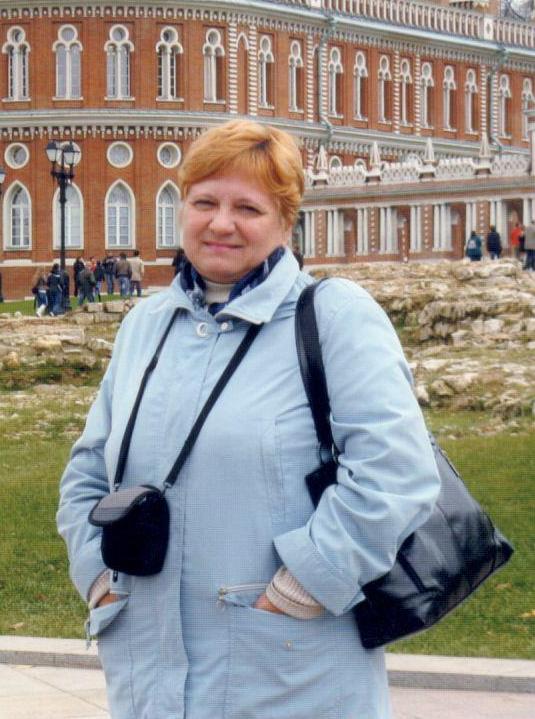 Костюкова  Ольга ИвановнаЯ работаю методистом –экскурсоводом  первой категории  в  туристической фирме  «Ростов-Тур». Мой   стаж работы в туризме - с 1977 года.  Я имею  высшее образование,  закончила филологический  факультет РГУ,  затем получила  специальное  образование при   профессиональном лицее №17 «Сократ»,  закончила курсы повышения квалификации ИПК работников туристско-экскурсионных организаций  в  г.Ленинграде.  Имею награды - нагрудный знак республиканского совета по туризму (.), медаль «За достижения в развитии российского туризма» (.), памятный нагрудный знак  РОЗАО «Ростовтурист» (2004г.), памятная медаль  министерства по физ. культуре, спорту и туризму РО за участие в автоэкспедиции «Ростов н/Д-Владивосток», благодарственные письма и грамоты.  Работаю на  экскурсионных маршрутах  по Ростову-на-Дону: «Город у Тихого Дона»,  «Слово и судьбы»,  «Сказы и были Тихого Дона»,  «Пройдем по Пушкинской»;   по городам и станицам области:   «Древний город Азов»,  «Свидетель древности седой» (Танаис),   «В старой казачьей станице» (Аксай),  «Пушкин и Дон» (Аксай-Новочеркасск),   «Сокровища старого города» (Старочеркасская),  «Город на холме» (Новочеркасск),  «Созвездие имен прекрасных» (Новочеркасск),  «Чехов и Таганрог»,  «Язык и веру родины храня» (армянское село Чалтырь),  «Казачьи потехи в Пухляковке»,  «Славен Дон» (ст.Раздорская),  «В гости к писателю В.Закруткину» (ст.Кочетовская),  «Фаянс Дона» (Семикаракорск),   «На родину М.Шолохова» (ст. Вешенская)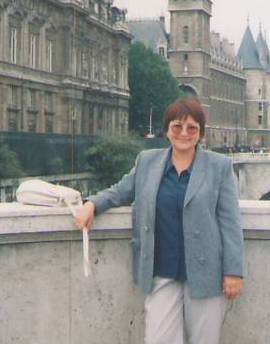 Шкляр Раиса ИвановнаЗакончив филологический факультет Ростовского государственного университета, я решила выбрать профессию, которая дает возможность показать всю красоту донского края. Я являюсь автором многих экскурсий по Ростову и области. Сегодня эти экскурсии признаны донскими экскурсоводами классикой индустрии. Разработанные мной маршруты входят в областную программу «Серебряная подкова Дона». Работая экскурсоводом, я провожу инфо-туры по Ростовской области, участвую в мастер-классах и конкурсах. Имею награды от Правительства Ростовской области и Российской Ассоциации социального туризма. Для меня моя работа – это творчество, удивительные находки в истории Дона, радость общения. В настоящее время в России растет интерес к внутреннему туризму, и я стараюсь показать Ростов разносторонне: гостеприимным, романтичным, авантюрным и шумно-торговым, южным городом с интересной историей и своеобразной архитектурой. Мной разработаны авторские экскурсии о Ростове: «Ростов Папа», «Истории любви», «Диалог со старым Ростовом». Люблю проводить литературные и архитектурные экскурсии «Пушкин и Дон», «Слово и Судьбы», «Памятники архитектуры Ростова», а также военную тематику «Ростов в Великую Отечественную…», «Бои за Ростов осенью 41-го года», «У войны не женское лицо», «Миус-фронт». С удовольствием знакомлю детей и взрослых с религиозной тематикой: «Мировые религии на Дону», «Колокола христианской памяти», «Храмы низовьев Дона».Сотрудничаю с ростовскими компаниями, которые занимаются экскурсионными турами: «Родные просторы», «Рейна-Тур НТВ», «Ростов-Тур» и другие, а также с московской компанией «Вокруг света».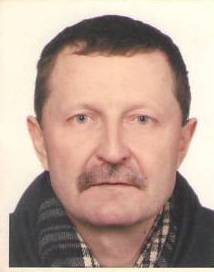 Замогильный Евгений ИвановичУ меня не было проблемы выбора профессии — ещё в детстве я говорил всем, что хочу изучить много языков, показывать гостям наши достопримечательности, и объездить весь мир. Я всегда много читал и много учился. Поэтому мне стали доверять сопровождение гостей из дальнего зарубежья ещё во время учёбы на курсах гидов-переводчиков и на факультете иностранных языков, где я был Ленинским стипендиатом.Поскольку я работаю по призванию, и моя работа — это дело всей жизни, то выполняю любой вид работы как гид, письменный и устный переводчик. Всё это — на более чем десяти иностранных языках. Мои клиенты сразу замечают, что я работаю с желанием. Что касается экскурсионных программ, то часто мне дают сложнейшие задания, и я привык работать в любом формате — с индивидуальными заказчиками, и туристическими группами, от гостей детского возраста до пенсионеров.  У меня огромный опыт работы на речных круизах, событийных, спортивных мероприятиях, конференциях, концертных программах, презентациях.  Уже много лет подряд меня привлекают на работу на крупнейших туристических выставках мира. Я думаю, что сфере туризма нет такого вида работы, который бы я не выполнял. Я участвую в разработке справочного материала на иностранных языках, веду курсы гидов-переводчиков одновременно в нескольких языковых группах.  Обладаю широкими познаниями по краеведению и географии всех стран мира,  психологии и обычаям, образе жизни народов мира. Но прежде всего, я гид и переводчик — в родном Донском крае.    Но это ещё не всё. Огромный опыт я имею и по сопровождению российских туристов и специалистов за границу. Я участвую в крупных профессиональных мероприятиях  туристических гидов на общероссийском и европейском уровнях, член всероссийской ассоциации гидов-переводчиков и один из учредителей ассоциации экскурсоводов и гидов-переводчиков Ростовской области. И ещё один интересный факт из моей профессиональной биографии: фирмы дальнего зарубежья, в том числе туристические, доверяют мне представлять их на выставках, проводящихся в нашей стране.    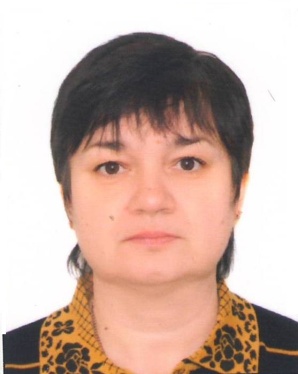 Рясная Ирина ГеннадьевнаЯ  имею высшее гуманитарное образование и опыт работы в образовательной и педагогической сфере, окончила курсы экскурсоводов в НОУ «Учебный центр «Рейна Класс» и проходила обучение в Федеральном Центре детско-юношеского туризма и экскурсий в Москве, работаю экскурсоводом с 2005 года;  постоянно совершенствую профессиональное мастерство, принимая участие в обучающих семинарах,  мастер-классах и инфо-турах;  в 2016 году заняла 1-е место в региональном этапе Всероссийского конкурса профессионального мастерства работников сферы туризма «Лучший экскурсовод(гид)», неоднократно награждалась грамотами Министерства общего и профессионального образования РО и Министерства образования и науки РФ . Постоянно работаю в ООО «Ростовский Центр Туризма», сотрудничаю со многими турфирмами города и области, провожу экскурсии по городу Ростову-на-Дону и городам области:  Азову, Таганрогу, Аксаю, Новочеркасску, а также в музеи – заповедники  «Старочеркасский», «Танаис».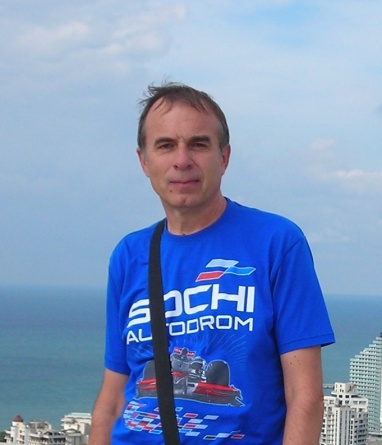 Дедешко Геннадий  ЮрьевичС 1986 года провожу экскурсии по Ростову-на-Дону, донскому краю, а также многодневные туры в Адыгею и Домбай. И всё же у меня есть любимый маршрут - это чеховский Таганрог, жемчужина наших мест, где нужно непременно побывать, увидеть этот старинный колоритный город и, конечно, прикоснуться к жизни и творчеству нашего великого писателя-земляка А.П. Чехова, посетить места, связанные с его именем. Ну а летом можно освежиться,  искупавшись в море.  Люблю своё дело, люблю людей, с удовольствием пообщаюсь и с вами! 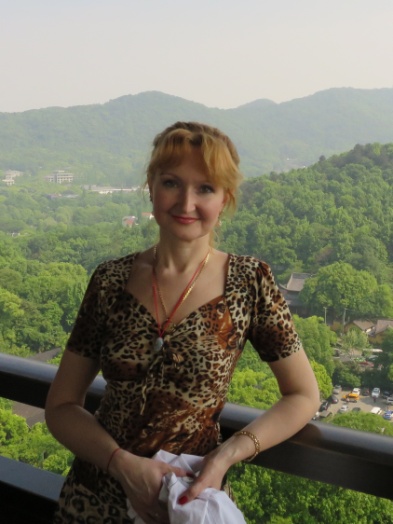   Ермакова Вера Алексеевна. Я  гид-переводчик и экскурсовод. Имею высшее филологическое образование, в 1998г. я окончила спец. отделение филологического факультета РГПУ. Работала переводчиком и преподавала английский язык в частной школе. В 2008г. окончила курсы экскурсоводов в НОУ «Учебный центр «РЕЙНА КЛАСС» и с тех пор полностью посвятила себя экскурсионному делу. Сотрудничаю со всеми туристическими фирмами Ростова и области.         Я с удовольствием и профессионально провожу разные виды экскурсий. Обзорные - по городам: Азов, Аксай, Ростов-на-Дону, Новочеркасск, Семикаракорск, Таганрог. А также  по станицам: Старочеркасская, Раздорская, Пухляковская. Тематические экскурсии:  «Ростов-город Воинской славы», «Религии мира», «Сказка рядом – «Лога» парк».__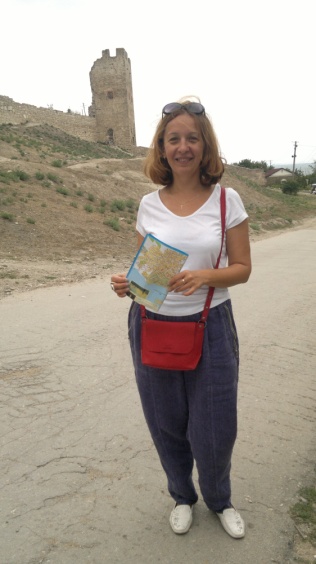 Сиваш Анжела ПетровнаЯ  экскурсовод и менеджер транспортно-экскурсионной компании «Трансфер». Имею высшее географическое образование и профессиональные курсы  по организации и проведению экскурсий «Учебного центра «РЕЙНА КЛАСС». Много лет я работала в туристических компаниях г.Ростова-на-Дону. Всегда занималась внутренним туризмом. Очень полюбила горы, особенно летние и особенно Приэльбрусье. Этот интерес вылился в создание нескольких экскурсионных программ под общим названием «Летний отдых в горах». Туры эти люблю не только я, но мои дорогие туристы!Есть еще одна большая любовь. Это экскурсионные туры в Воронежскую область. Очень нравится мне эта царская, дворянская, православная Россия всего в пятистах километрах от Ростова!Однако, живу я в Ростове-на-Дону. И, безусловно, моим самым любимым делом является прием гостей на Донской земле. Несколько прогулочных маршрутов по центру Ростова для этой цели я адаптировала и сделала похожими на обзорную экскурсию. Мне доставляет большое удовольствие, когда наши гости в финале экскурсии говорят, что теперь они заметили характер города и Ростов становится для них знакомым.Интересуюсь всем новым. Сегодня такое новое – это эногастрономический туризм. Для того, чтобы проводить интересные экскурсии с дегустациями на донских винодельческих предприятиях, мне пришлось дополнительно поучиться в Академии сомелье при «Академии стиля «МоцартАртХаус». Теперь провожу авторские экскурсии «История донской виноградной лозы».Так же провожу экскурсии по городам нашей области – Азов, Старочеркасск, Новочеркасск, Таганрог. Сотрудничаю как экскурсовод с ведущими фирмами города: «Рейна-Тур НТВ», «Южный Дилижанс», «Круиз», «Ростов-Тур» и другими.Есть на Донской земле и хорошие традиции, есть и далеко идущие планы. Все это я рада узнавать сама и с еще большей радостью готова делиться с гостями! 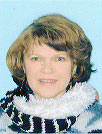 Сизякина Галина АлександровнаВ 1969году  я закончила РГУ,   в 1980  году  курсы экскурсоводов при Ростовском бюро путешествий и экскурсий и с тех пор  работаю экскурсоводом. В 1981году   награждена почетной грамотой. В 2008 году  меня  пригласили работать в турагенство «Ковчег» на должность экскурсовода. Участвовала в профессиональном конкурсе «Лидеры туриндустрии Дона».   В  2009 году я оформила документы на индивидуального предпринимателя  'Деятельность туристических агентств'. В основном работаю с детьми.  Вожу следующие экскурсии: по Ростову-на-Дону,  Азову,  Таганрогу,  Новочеркасску, Старочеркасску,  Танаису  и авторскую  тематическую экскурсию   «Кукольный театр в автобусе»  в дом Сказок.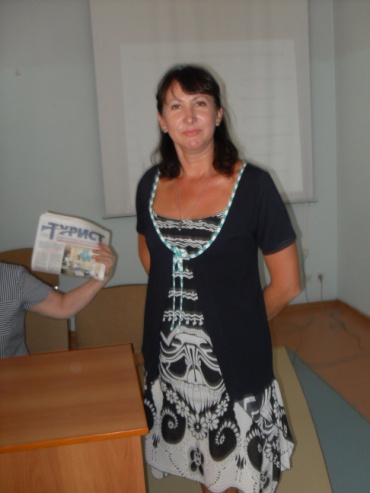 Кедрова Ирина Владимировна_Увлечение краеведением началось ещё в старших классах школы и повлияло на выбор высшего профессионального образования с сфере туризма - в 1993году закончила геолого-географический факультет РГУ по кафедре «Общей географии, краеведения и туризма». После окончания продолжила работу по специальности методиста в краеведческо-экскурсионных отделах Городского и Областного центров детско-юношеского туризма Ростовской области. Постоянно повышала квалификацию экскурсовода на тематических маршрутах, краеведческих встречах ДГПБ, конференциях. Это позволило стать лауреатом и дипломантом областных конкурсов экскурсоводов и войти в состав жюри.Сегодня я преподаватель ДГТУ,  кандидат педагогических наук. Мой  стаж работы в качестве экскурсовода – 23 года.  Я сочетаю профессиональный опыт педагога и  новаторские идеи по предоставлению экскурсионных услуг, созданию  интерактивных экскурсий. Научный подход к краеведению отразился в издании мной  путеводителей по Ростову-на-Дону и учебных пособий по разработки экскурсионных маршрутов.  Я работаю на  маршрутах:  обзорная экскурсия по г. Ростову-на-Дону;   по городам: Аксай, Новочеркасск,  Азов, Таганрог,   Белая Калитва, станицам:  Старочеркасская,  Матвеев Курган,  Пухляковская.Сотрудничаю  с  Администрацией Ростова-на-Дону, Комитетом по молодёжной политике Ростовской области, учреждениями  дополнительного образования детей Ростовской области, профсоюзами, общественными организациями,   туристическими фирмами:  ООО «Рейна Тур НТВ», ООО «ТЭБ «Путешествие», ООО «Золотые купола», ООО «Морской клуб». ______________________________________________________________________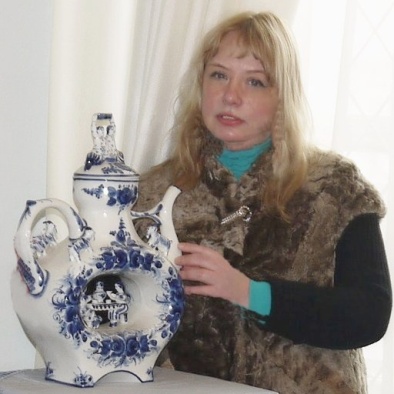  Борисова Елена Робертовна       Диплом «Санкт-Петербургская  академия  культуры». Специализация – культурология.      Свидетельство  НОУ  «Учебный центр «РЕЙНА КЛАСС» г.Ростов-на-Дону, курс "Организация и проведение экскурсий».  Повышение квалификации «Сочинский государственный университет курортного дела и туризма».        Имею  большой опыт работы в качестве сценариста,  режиссёра-постановщика и ведущей массовых мероприятий, который  помогает мне делать экскурсии эмоциональными и динамичными,  учитывать особенности аудитории.  Этот опыт   я использовала  при  создании авторских  экскурсий:                                                                        «Уют переулков, стекающих  в  Дон». Разработанная мной интерактивная экскурсия  прогулка на теплоходе по Дону  включает в себя,  кроме информационного материала,  конкурсы и викторины.                                                «Как на Маланьину свадьбу». Экскурсия  в рамках свадебных мероприятий.                                            Я провожу и классические экскурсии. Это  основные  маршруты  по Ростову-на-Дону и Ростовской области:                                                                                                                                    «Любуюсь и горжусь тобой, Ростов!»;                                                                                                             «А над Доном золотые купола» По православным храмам Дона;                                                            «Дон многоконфессиональный»;                                                                                                             «Город у моря - Таганрог»;                                                                                                                     «Колыбель казачьей вольницы» Станица  Старочеркасская;                                                        «Новочеркасск – столица Донского казачества»;                                                                              «Древний город Азов»;                                                                                                                          «Былины реки Каялы. Белая Калитва»;                                                                                                             «В краю Клавдии и Будулая»  хутор  Пухляковский;                                                                       «Раздорский этнографический музей-заповедник»;                                                                             «Делать людям добро» Cтаница Кочетовская;                                                                         «Великокняжеский конный завод»;                                                                                                               «К истокам романа «Тихого Дона» Станица  Вёшенская;                                                                    Экскурсии военной тематики.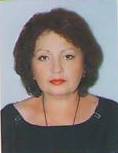 Полетаева Наталья ВикторовнаЯ закончила Ростовский инженерно-строительный институт в 1976 году  по специальности архитектора. Имею опыт работы в образовательной  и педагогической  сфере. Окончила курсы экскурсоводов в ИБК Ростовского бюро путешествий и экскурсий  по специальности «Теория и практика экскурсионного дела»  в 1978 году  и с тех пор работаю экскурсоводом. Я постоянно повышаю свое мастерство, принимаю участие в обучающих семинарах, мастер-классах и инфо-турах. Сотрудничаю со многими турфирмами города и области. Провожу экскурсии по городам: Азову, Таганрогу, Аксаю, Новочеркасску,  а также по станице  Сторочеркасская и  по музею –заповеднику Танаис.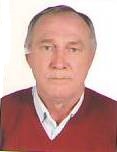 Кощеев Николай ГеоргиевичЯ в 1977 году закончил  Ростовский  институт инженеров железнодорожного транспорта,  а  в 1985 году -  курсы экскурсоводов при Ростовской бюро путешествий  и экскурсий.  С 1995 года по  2016 год  занимался предпринимательством  в  экскурсионно-туристической сфере.  В 2016 году предпринимательскую деятельность прекратил. В настоящее время  сотрудничаю с разными  туристическими фирмами как экскурсовод, проводя  экскурсии по историческим  и культурным центрам Ростовской области.  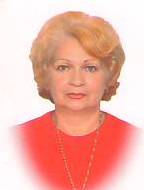 Сидельникова Людмила Викторовна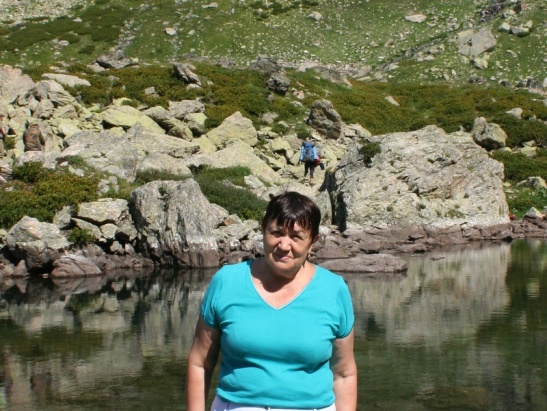 Ковалева Любовь Васильевна